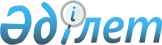 Об утверждении Программы переподготовки авиационного персонала по вопросам авиационной безопасности
					
			Утративший силу
			
			
		
					Приказ Председателя Комитета гражданской авиации Министерства транспорта и комуникаций Республики Казахстан от 29 ноября 2006 года № 275. Зарегистрирован в Министерстве юстиции Республики Казахстан 28 декабря 2006 года № 4499. Утратил силу приказом Министра транспорта и коммуникаций Республики Казахстан от 26 августа 2010 года № 385

      Сноска. Утратил силу приказом Министра транспорта и коммуникаций РК от 26.08.2010 № 385 (вводится в действие по истечении десяти календарных дней со дня его первого официального опубликования).      В соответствии с подпунктом 2)  пункта 10 Положения о Комитете гражданской авиации Министерства транспорта и коммуникации Республики Казахстан, утвержденного постановлением Правительства Республики Казахстан от 24 ноября 2004 года N 1232,  ПРИКАЗЫВАЮ: см.Z100339

      1. Утвердить прилагаемую Программу переподготовки авиационного персонала по вопросам обеспечения авиационной безопасности. 

      2. Отделу административного и правового обеспечения (Малдыбаев К.Ш.) обеспечить в установленном законодательством порядке государственную регистрацию настоящего приказа в Министерстве юстиции Республики Казахстан. 

      3. Контроль за исполнением настоящего приказа оставляю за собой. 

      4. Настоящий приказ вводится в действие со дня его первого официального опубликования.       Председатель 

Утверждена                     

приказом Председателя Комитета         

гражданской авиации              

Министерства транспорта и коммуникаций    

Республики Казахстан              

от 29 ноября 2006 г. N 275            

  Программа переподготовки авиационного персонала 

по вопросам авиационной безопасности 

      1. Настоящая Программа переподготовки авиационного персонала по вопросам авиационной безопасности (далее - Программа переподготовки) разработана в соответствии с требованиями следующих нормативных правовых актов: см.Z100339

      1)  Закона Республики Казахстан "Об использовании воздушного пространства и деятельности авиации Республики Казахстан"; 

      2)  Закона Республики Казахстан "О государственном регулировании гражданской авиации"; 

      3) "Правил авиационной безопасности", утвержденных постановлением Правительства Республики Казахстан от 25 июля 2003 года N 746 ДСП; 

      4) "Инструкции - программы авиационной безопасности гражданской авиации Республики Казахстан", утвержденной приказом Председателя Комитета гражданской авиации Министерства транспорта и коммуникаций Республики Казахстан от 12 ноября 2003 года N 523 ДСП, зарегистрированной в Реестре государственной регистрации нормативных правовых актов за N 2616 (далее - ИПАБ); 

      5) Стандарта 3.1.7 Приложения 17 к Чикагской Конвенции о международной гражданской авиации, 1944 года "Международные стандарты и Рекомендуемая практика. Безопасность. Защита международной гражданской авиации от актов незаконного вмешательства" (далее - Приложения 17), издание восьмое, апрель 2006 года, Международной организации гражданской авиации (далее - ИКАО); 

      6) Добавления 7 "Национальная программа обучения и подготовки по вопросам авиационной безопасности" (типовая структура) к "Руководству по безопасности для защиты гражданской авиации от актов незаконного вмешательства", ИКАО, DOC. 8973 ДСП, издание шестое - 2002 года (далее - Руководство по безопасности); 

      7) Добавления 6 "Принципы набора, отбора, профессиональной подготовки и сертификации персонала службы авиационной безопасности" к Руководству по безопасности. 

      2. Основные понятия и термины, используемые в настоящей Программе переподготовки: 

      1) авиационная безопасность - нормальная и безопасная деятельность авиации, обеспечиваемая предупреждением и предотвращением актов незаконного вмешательства в ее деятельность; 

      2) авиационный персонал - физические лица, имеющие профессиональную подготовку авиационного профиля, осуществляющие деятельность по организации полетов, управлению движением воздушных судов, обслуживанию воздушных судов, выполнению авиационных работ, а также по обеспечению перевозок, безопасности полетов или авиационной безопасности; 

      3) запрещенные предметы - оружие, другие изделия и вещества с применением которых или с угрозой их применения совершаются акты незаконного вмешательства; 

      4) незаконное вмешательство в деятельность авиации - противоправное действие или бездействие, посягающее на нормальную безопасную деятельность авиации, повлекшее несчастные случаи с людьми, материальный ущерб, захват или угон воздушного судна или создавшее угрозу наступления таких последствий; 

      5) опасный груз - груз, который в силу присущих ему свойств и особенностей при перевозке воздушным транспортом, производстве погрузочно-разгрузочных работ и хранения может послужить причиной взрыва, пожара или повреждения технических средств, устройств, зданий, строений и сооружений, а также гибели, травмирования или заболевания людей, животных, нанести ущерб окружающей среде; 

      6) руководитель службы авиационной безопасности - лицо, подчиненное руководителю организации гражданской авиации, имеющее действующий сертификат (свидетельство) руководителя, а также подготовку и опыт, необходимые для самостоятельного управления деятельностью службы авиационной безопасности организации гражданской авиации, являющееся гражданином Республики Казахстан, назначаемое и освобождаемое от должности по согласованию с уполномоченным органом и органами национальной безопасности Республики Казахстан; 

      7) служба авиационной безопасности (далее - САБ) - самостоятельное структурное подразделение в обязательном порядке создаваемое в организациях гражданской авиации Республики Казахстан, непосредственно осуществляющее мероприятия по обеспечению безопасности пассажиров, авиационного персонала, воздушных судов, объектов аэропорта и аэронавигационных средств от актов незаконного вмешательства, совершаемых на земле и в полете; 

      8) уполномоченный орган - орган государственного управления, осуществляющий в пределах своей компетенции реализацию государственной политики в сфере гражданской авиации, государственный контроль и надзор, координацию и регулирование деятельности гражданской авиации и использование воздушного пространства Республики Казахстан. 

      3. Целью Программы переподготовки является подготовка авиационного персонала располагающего надлежащей квалификацией для организации и обеспечения защиты гражданской авиации от актов незаконного вмешательства в ее деятельность и выполнения требований законодательства в сфере авиационной безопасности. 

      4. Обучению подлежит весь авиационный персонал. 

      5. Разработка и осуществление координации Программы переподготовки по вопросам авиационной безопасности возлагается на уполномоченный орган. 

      В уполномоченном органе назначается национальный координатор по обучению, функциями которого являются: 

      осуществление координации по взаимодействию и сотрудничеству с организациями гражданской авиации для реализации настоящей Программы переподготовки; 

      представление рекомендаций, инициатив, консультативной и непосредственной помощи по вопросам, связанным непосредственно с осуществлением настоящей Программы переподготовки. 

      Приказом первого руководителя организаций гражданской авиации, в САБ назначается координатор по обучению, функциями которого являются: 

      обеспечение переподготовки авиационного персонала; 

      разработка планов переподготовки (обучения) по подразделениям и контроль выполнения этих планов, утверждаемых руководителями организаций гражданской авиации; 

      разработка программ по видам обучения, в соответствии с требованиями пункта 16 Добавления 7 Национальной программы обучения и подготовки по вопросам авиационной безопасности (типовая структура) к Руководству по безопасности, утверждаемых руководителями организаций гражданской авиации. Типовая программа приведена в  Приложении 1 к настоящей Программе переподготовки. 

      6. Взаимодействие по вопросам обучения авиационной безопасности с государственными органами, участвующими в обеспечении авиационной безопасности, осуществляется на основании их совместных приказов. 

      7. Требования к формированию учебных групп в учебных заведениях гражданской авиации, зарегистрированных в ИКАО: 

      1) руководители и специалисты САБ допускаются к переподготовке в соответствии с Квалификационными требованиями к должностям руководителей и специалистов служб авиационной безопасности организаций гражданской авиации Республики Казахстан, утвержденными приказом Председателя Комитета гражданской авиации от 24 октября 2002 года N 759 ДСП, зарегистрированным в Реестре государственной регистрации нормативных правовых актов за N 2050; 

      2) учебные группы формируются приказом руководителя учебного заведения по письменным заявкам (гарантийным письмам) организаций гражданской авиации и других заинтересованных организаций и государственных органов. Учебная группа формируется при наличии не менее 6 слушателей, в одной учебной группе допускается не более 30 слушателей; 

      3) учебные группы подготовки инструкторов по авиационной безопасности формируются из специалистов по авиационной безопасности, прошедших ранее обучение по курсам подготовки руководителей САБ, специалистов подразделения досмотра и подразделения безопасности САБ в учебных заведениях ИКАО и учебных заведениях гражданской авиации зарегистрированных в ИКАО. 

      8. При переподготовке авиационного персонала применяется комплексная методика обучения: 

      1) аудиторные занятия; 

      2) практические занятия в специальных учебных лабораториях; 

      3) обучение на рабочем месте и в производственном процессе; 

      4) использование учебных фильмов; 

      5) групповые упражнения и деловые игры; 

      6) обучение с использованием компьютерных технологий; 

      7) использование системы проецирования изображений запрещенных к перевозке на воздушных судах предметов; 

      8) использование учебных комплектов по авиационной безопасности ИКАО. 

      9. Обучение проводится в специальных учебных лабораториях оснащенных: 

      специальными техническими средствами досмотра; 

      аудио-видео - компьютерной техникой; 

      имитаторами взрывных или иных смертоносных устройств и запрещенных к перевозке на воздушных судах предметов; 

      учебными кино-видеофильмами, иными аудио-визуальными и демонстрационными средствами обучения, в том числе с изображением скрытого огнестрельного и холодного оружия, теневых изображений содержимого багажа. 

      10. Учебные заведения гражданской авиации, осуществляющие реализацию настоящей Программы переподготовки, разрабатывают раздаточный материал для слушателей, который дополняет устный материал лекции, уменьшает количество необходимого конспектируемого материала и служит постоянным источником информации для изучения с целью руководства для надлежащего выполнения своих функциональных обязанностей. 

      11. Для переподготовки авиационного персонала проводятся следующие виды обучения: 

      1) вводный курс обучения специалистов САБ - начальная профессиональная подготовка в организациях гражданской авиации работника, принятого с испытательным сроком до 3 месяцев перед допуском к самостоятельному выполнению обязанностей сотрудника САБ. Обучение проводится в соответствии с Листами ввода в должность специалиста подразделения безопасности и специалиста подразделения досмотра (типовой), согласно  Приложениям 2 ,  3 к настоящей Программе переподготовки. 

      Подготовка проводится руководителями САБ (их заместителями) и инструкторами по авиационной безопасности; 

      2) первоначальная подготовка - обучение и сертификация авиационного персонала в учебных заведениях ИКАО и учебных заведениях гражданской авиации, зарегистрированных в ИКАО. Обучение проводится в объеме программ, разработанных учебным заведением гражданской авиации, содержание и объем должны соответствовать пунктам 1, 2, 3, 4, 5, 6, 7, 8 Типовой схематической программы, согласно  Приложения 4 к настоящей Программе переподготовки; 

      3) курсы повышения квалификации - периодическое обучение и сертификация авиационного персонала в учебных заведениях ИКАО и учебных заведениях гражданской авиации, зарегистрированных в ИКАО, с целью поддержания профессионального уровня, изучения новых видов угроз, имевших место последних актов незаконного вмешательства, новых профессиональных методов и навыков для обеспечения авиационной безопасности. Обучение проводится в объеме программ, разработанных учебным заведением гражданской авиации, содержание и объем должны соответствовать пунктам 1, 2, 3, 4, 5, 6, 7, 8 Типовой схематической программы, согласно Приложения 4 к настоящей Программе переподготовки; 

      4) переподготовка (обучение) по авиационной безопасности первых руководителей аэропортов и авиакомпаний и их заместителей - проводится в учебных заведениях ИКАО и учебных заведениях гражданской авиации, зарегистрированных в ИКАО. Обучение проводится в объеме программ, разработанных учебным заведением гражданской авиации, содержание и объем должны соответствовать  пункту 8 Типовой схематической программы, согласно Приложения 4 к настоящей Программе переподготовки; 

      5) подготовка инструкторов по авиационной безопасности - первоначальная подготовка и курсы повышения квалификации по методике преподавания в учебных заведениях ИКАО и учебных заведениях гражданской авиации зарегистрированных в ИКАО. Обучение проводится в объеме программ, разработанных учебным заведением гражданской авиации, содержание и объем должны соответствовать  пункту 9 Типовой схематической программы, согласно Приложения 4 к настоящей Программе переподготовки; 

      6) ознакомительный курс обучения по авиационной безопасности - подготовка в организациях гражданской авиации руководителей и персонала задействованных в аэропортовой деятельности - сотрудники цеха бортпитания, бытового обслуживания (мойщицы воздушных судов), складов ГСМ, почтовых служб, водители транспортных средств, технички, грузовые агенты, грузоотправители, грузчики, кассиры, работники складов и багажных отделений, сотрудники обеспечивающие нормальное функционирование инженерных коммуникаций аэропортового комплекса. 

      Обучение проводится в объеме программ, разработанных руководителями САБ (координаторами по обучению с согласованием с руководителями САБ), утвержденных первым руководителем организации гражданской авиации, согласованных с уполномоченным органом. Обучение проводят руководители САБ (их заместители) и инструкторы по авиационной безопасности. Подготовка производится перед допуском к самостоятельному выполнению функциональных обязанностей и далее один раз в 3 года; 

      7) текущая учеба по авиационной безопасности - подготовка по месту работы авиационного персонала в организациях гражданской авиации 2 раза в год при переходе к сезонной эксплуатации воздушных судов. Обучение проводится в объеме программ, разработанных руководителями САБ, утвержденных первым руководителем организации гражданской авиации, согласованных с уполномоченным органом. Обучение проводят руководители САБ (их заместители) и инструкторы по авиационной безопасности. 

      12. Первоначальная подготовка и курсы повышения квалификации авиационного персонала, специалистов САБ, руководителей организаций гражданской авиации производится в учебных заведениях ИКАО и учебных заведениях гражданской авиации, зарегистрированных в ИКАО, специалистами, имеющими сертификат инструктора по авиационной безопасности, в объемах и в сроки в соответствии с Нормами переподготовки по вопросам авиационной безопасности, согласно  Приложения 5 к настоящей Программе переподготовки. 

      13. Учебными заведениями ИКАО и учебными заведениями гражданской авиации, зарегистрированными в ИКАО, после прохождения обучения выдаются: 

      1) для руководителей и специалистов САБ: 

      сертификат руководителя САБ, типовой приведен в  Приложении 6 к настоящей Программе переподготовки; 

      сертификат инструктора по авиационной безопасности, типовой приведен в  Приложении 7 к настоящей Программе переподготовки; 

      сертификат специалиста по авиационной безопасности, специализации - "Предполетный досмотр", типовой приведен в  Приложении 8 к настоящей Программе переподготовки; 

      сертификат специалиста по авиационной безопасности, специализации - "Предотвращение доступа в контролируемые зоны аэропорта", типовой приведен в  Приложении 9 к настоящей Программе переподготовки. 

      2) членам экипажей гражданских воздушных судов, бортоператорам, бортпроводникам, инженерно-техническому персоналу, сотрудникам органов обслуживания воздушного движения, служб организации перевозок выдаются удостоверения об окончании курсов повышения квалификации, в которых проставляется оценка полученная слушателем при сдаче экзаменов по дисциплине - "Авиационная безопасность"; 

      3) руководителям аэропортов и авиакомпаний выдается сертификат руководителя САБ, подтверждающий прохождение подготовки по авиационной безопасности, типовой приведен в Приложении 6 к настоящей Программе переподготовки. 

      14. В организациях гражданской авиации по окончании подготовки и переподготовки по авиационной безопасности проводится следующее: 

      1) приказом первого руководителя организации гражданской авиации, создаются комиссии по проверке знаний специалистов САБ (далее - комиссия) в составе - председателя, заместителя председателя и членов комиссии, назначаемых из лиц, имеющих сертификаты руководителя САБ, инструктора по авиационной безопасности и опыт работы в сфере авиационной безопасности не менее 5 лет; 

      2) итоговая оценка теоретической подготовки проводится в письменной форме или в виде тестирования; 

      3) практические навыки проверяются на рабочем месте посредством практических проверок; 

      4) после вводного курса обучения на каждого специалиста САБ оформляется Лист ввода в должность специалиста САБ, согласно  Приложениям 2 ,  3 к настоящей Программе переподготовки; 

      5) проведение текущей учебы оформляется в журнале учебной группы; 

      6) специалистам САБ прошедшим обучение в учебных заведениях гражданской авиации, зарегистрированных в ИКАО и получивших положительное заключение комиссии организации гражданской авиации присваивается соответствующая квалификация специалиста САБ с отметкой в личном деле работника. 

      15. Уполномоченный орган при необходимости вносит изменения в программы переподготовки по вопросам авиационной безопасности и подготавливает рекомендации для внесения изменений в учебные материалы. 

Приложение 1                         

к Программе переподготовки авиационного          

персонала по вопросам авиационной             

безопасности, утвержденной приказом Председателя     

Комитета гражданской авиации Министерства транспорта   

и коммуникаций Республики Казахстан            

от 29 ноября 2006 г. N 275                                                     Типовая программа                              по курсу: "Предполетный досмотр" 

             для первоначальной подготовки специалистов подразделения досмотра       Программа разрабатывается согласно требований "Руководства по безопасности для защиты гражданской авиации от актов незаконного вмешательства". DOC. 8973 ДСП ИКАО, Добавление 7 "Национальная программа обучения и подготовки по вопросам авиационной безопасности" ИКАО, "Технических инструкции по безопасной перевозке опасных грузов по воздуху". DOC. 9284 AN/905 ИКАО, Руководства по реализации положений Приложения 6, касающихся авиационной безопасности. DOC. 9811 AN/766 ИКАО, "Человеческий фактор в системе меры безопасности гражданской авиации". DOC. 9808 AN/765 ИКАО и пункта 11 ИПАБ и содержит следующее. 

1. График учебного процесса       1. Количество учебных дней - 6 дней 

      2. Аудиторная нагрузка - 6 - 8 часов в день 

      3. Теоретическое обучение - 29 часов 

      4. Практические занятия - 11 часов 

      5. Общее количество часов по расписанию - 41 часов 

      6. Место проведения - ______________________________________ 

                            (наименование организации образования) 

      7. Количество слушателей - не более 25 человек. 

      Примечание: Экзамены планируются на четвертую пару. 

            2. Распределение учебных часов по дисциплинам       Количество учебных часов по программе на одного слушателя 

вместе с экзаменом составляет - 41 часов (40+1=41). 

3. Назначение курса       Для первоначальной подготовки с выдачей сертификата для специалистов подразделения досмотра (руководителей служб авиационной безопасности, их заместителей) САБ, а также сотрудников полномочных органов или организаций, которые несут основную ответственность за осуществление мер по обеспечению авиационной безопасности в аэропортах и других учреждениях, обслуживающих гражданскую авиацию. 

4. Требования к поступающим на обучение       Кандидаты должны соответствовать следующим требованиям: 

      иметь начальную профессиональную подготовку и обучение на рабочем месте по программе утвержденной уполномоченным органом (при приеме на работу, перед допуском к самостоятельному выполнению обязанностей специалиста подразделения досмотра); 

      иметь направление на обучение, подписанное первым руководителем организации гражданской авиации. 

5. Условия допуска к экзаменам и аттестации       слушатель, пропустивший больше 25 % занятий к экзаменам не допускается; 

      слушатель, ответивший на 30 % контрольных вопросов неудовлетворительно, не аттестовывается; 

      слушатель, получивший неудовлетворительную оценку, к повторной сдаче экзаменов допускается не ранее чем через 3 дня; 

      пересдача экзамена более двух раз не допускается. 

6. Учебная цель       Изучение со слушателями принципов обеспечения авиационной безопасности, норм, правил, процедур для осуществления превентивных и ответных мер для защиты гражданской авиации от актов незаконного вмешательства. В результате изучения дисциплины в объеме данной программы слушатели должны знать: 

      основы деятельности гражданской авиации, структуру САБ авиакомпании, аэропорта, взаимодействие служб аэропорта и авиакомпании; 

      основы воздушного терроризма, формы и методы борьбы с ним; 

      Стандарты и Рекомендуемую практику ИКАО по авиационной безопасности; 

      нормативную правовую базу обеспечения авиационной безопасности в отрасли гражданской авиации Республики Казахстан; 

      организацию обеспечения авиационной безопасности в авиакомпании, аэропорту; 

      инструкцию - программу авиационной безопасности аэропорта (авиакомпании), по контролю за доступом людей и транспортных средств; 

      нормы, правила и процедуры по досмотру пассажиров, ручной клади, багажа, почты и бортприпасов и методы их выполнения; 

      основы конструкции оружия, взрывных устройств отличительные признаки и методы их обнаружения; 

      меры безопасности при обнаружении оружия, боеприпасов, взрывных и подозрительных устройств; 

      систему определения потенциальных правонарушителей.       Уметь: 

      обнаруживать запрещенные к провозу опасные предметы и вещества; 

      принимать все необходимые меры для обеспечения авиационной безопасности; 

      требовать выполнения авиационным персоналом авиакомпании, пассажирами и посетителями норм, правил и процедур по обеспечению авиационной безопасности; 

      обращаться с выявленным оружием, боеприпасами, взрывчатыми веществами, взрывными устройствами и опасными предметами до прибытия специалистов; 

      правильно действовать в условиях чрезвычайной обстановки, связанной с актом незаконного вмешательства в аэропорту; 

      вести связь и взаимодействовать с другими службами аэропорта, выполнять свои функциональные обязанности; 

      выполнять физический досмотр ручной клади и багажа; 

      выполнять личный досмотр пассажиров, и всех лиц проходящих в контролируемые зоны аэропорта; 

      выполнять и контролировать реализацию мероприятий по досмотру пассажиров, ручной клади, багажа, грузов, почты и бортприпасов в соответствии с Инструкцией - программой авиационной безопасности аэропорта (авиакомпании). 

7. Методические рекомендации       1) обучение проводить с использованием инструктивного материала, изложенного в "Руководстве по безопасности для защиты гражданской авиации от актов незаконного вмешательства" ИКАО; 

      2) занятие проводить с использованием типовых учебно-методических разработок ИКАО (ТУМР) в специальных учебных лабораториях оснащенных запрещенными к провозу предметами, имитаторами оружия, боеприпасов, взрывчатых веществ, взрывных устройств и с использованием тематических учебных аудиовизуальных средств обучения. 

8. Тематический план                         Содержание программы 

      Тема 1. Введение в курс.      - 2 часа       1. Цели курса, тематический план и методика обучения. 

      2. Характеристика угрозы безопасности авиатранспортной системы. 

      3. Краткое описание правонарушителей, их методов и целей. 

      4. Особенности воздушного судна, как объекта акта незаконного вмешательства. 

      5. Анализ актов незаконного вмешательства, состояние авиационной безопасности в гражданской авиации Республики Казахстан. 

      6. Оценки возможности сделать карьеру в области авиационной безопасности. 

      7. Наиболее уязвимые места аэропорта. 

      Тема 2. Нормативно-правовое обеспечение авиационной 

              безопасности.         - 3 часа       1. Конвенции ИКАО по авиационной безопасности. 

      2. Приложение 17 к Конвенции о Международной организации гражданской авиации, "Безопасность. Защита Международной организации гражданской авиации от актов незаконного вмешательства. Международные Стандарты и Рекомендуемая практика". 

      3. "Руководство по безопасности для защиты гражданской авиации от актов незаконного вмешательства", ИКАО. 

      4. Нормативные правовые акты по обеспечению авиационной безопасности гражданской авиации Республики Казахстан. 

      5. Основные принципы обеспечения авиационной безопасности. 

      Тема 3. Обнаружение взрывных устройств и оружия. - 6 часов       1. Определение и классификация запрещенных к провозу предметов. 

      2. Основы конструкции, отличительные признаки самодельных взрывных и зажигательных устройств, мин-ловушек, запрещенных к провозу предметов, оружия и опасных предметов, включая случаи, когда они замаскированы под другие предметы, разобраны на части или спрятаны, способы обнаружения. Элементы неизвлекаемости. Меры безопасности. 

      3. Изучение способов укрытия правонарушителями взрывных и зажигательных устройств, оружия, боеприпасов, а также предметов, провоз которых запрещен. 

      4. Признаки "бомбы-посылки", "бомбы-письма". 

      Тема 4. Безопасная перевозка опасных грузов 

              по воздуху.           - 6 часов       1. Опасные вещества и изделия. Определение термина опасные грузы. Особенности перевозки воздушным транспортом. Авиационные происшествия и инциденты с опасными грузами при перевозке воздушным транспортом. 

      2. Требования по организации перевозок в нормативных документах, регламентирующих перевозки опасных грузов. 

      3. Классификация опасных грузов. 

      4. Маркировка грузовых мест и знаки опасных мест. 

      5. Ограничения при перевозках опасных грузов. 

      6. Положения, касающихся опасных грузов, перевозимыми пассажирами или членами экипажа. 

      7. Положения для оказания помощи не декларированных опасных грузов. 

      Тема 5. Определение потенциальных правонарушителей по 

              вербальным и невербальным признакам. - 6 часов       1. Понятие о терроризме. Терроризм как социальная проблема. Социально-психологические факторы терроризма. Личность террориста и его особенности. 

      2. Определение понятия общения, структура и средства общения. Первое впечатление в общении. Основные виды общения. 

      3. Психологические приемы влияния на партнера. 

      4. Определение потенциального правонарушителя по не вербальным особенностям поведения (мимика, жесты, пантомимика). Выражение лица и ее основные характеристики. Определение лжи по выражению лица. Виды взглядов. Жесты и их особенности. 

      5. Определение потенциального правонарушителя по вербальным признакам общения. 

      6. Основные показатели враждебности. 

      Тема 6. Досмотр багажа с помощью рентгено-телевизионной 

              установки. - 4 часа       1. Принцип работы рентгено-телевизионной установки. Порядок подготовки рентгено-телевизионной установки к работе, включение и безопасная эксплуатация рентгеновской установки. 

      2. Определение предметов, которые, судя по их теневому изображению на мониторе рентгеновской установки, могут быть запрещенными к провозу или опасными. 

      3. Способы правильного размещения различных видов ручной клади и багажа на ленточном транспортере. 

      4. Выбор багажа для досмотра вручную в соответствии со стандартными эксплуатационными процедурами. 

      5. Действие при обнаружении запрещенных к провозу предметов. 

      6. Порядок изъятия запрещенных к провозу предметов. 

      7. Основные недостатки рентгено-телевизионных установок. 

      Тема 7. Досмотр с помощью металлоискателей. - 2 часа       1. Принцип работы металлоискателей. Порядок подготовки к работе, включение и безопасная эксплуатация металлоискателей. 

      2. Основные недостатки металлоискателей. 

      3. Досмотр пассажиров с помощью портативного металлоискателя. Контроль сигнализации металлоискателя и порядок действий в случае ее срабатывания в соответствии со стандартными эксплуатационными процедурами. 

      Тема 8. Досмотр и обеспечение безопасности в стерильной 

              зоне аэропорта.       - 1 час       1. Основные типы "стерильных" зон ожидания. 

      2. Проведение досмотра вручную зоны ожидания с целью обнаружения запрещенных к провозу предметов. 

      3. Изучение порядка действий в случае обнаружения "подозрительных" предметов в зоне ожидания, согласно эксплуатационным процедурам. 

      Тема 9. Контрольная проверка, досмотр пассажира техническими 

              средствами и вручную.    - 4 часа       1. Ознакомление с четырьмя этапами процесса проверки и досмотра пассажиров. 

      2. Оборудование пунктов досмотра. Обеспечение стерильности зоны досмотра перед началом контроля на безопасность. Технология досмотра. 

      3. Обслуживание потока пассажиров и досмотр в целях безопасности. 

      4. Запрещенные предметы. 

      5. Изучение функций каждого сотрудника группы досмотра, занимающейся проверкой и досмотром. 

      6. Определение опасных пассажиров по документам, удостоверяющим личность, билету, багажу и по поведению. Опрос пассажира, стандартные вопросы. 

      7. Осуществление контроля за потоком пассажиров и направление каждого пассажира через металлоискатель. 

      8. Физический обыск пассажиров в соответствии со стандартными процедурами. 

      9. Паспортно-визовый контроль. 

      Тема 10. Досмотр багажа вручную. - 3 часа       1. Технология досмотра вручную ручной клади, почты, багажа и бортприпасов. 

      2. Порядок действий при досмотре вручную различных видов ручной клади в присутствии пассажира. 

      3. Опознавание запрещенных к провозу и опасных предметов, которые могут находиться, быть спрятаны или замаскированы в ручной клади. 

      4. Действия в случае обнаружения в ручной клади или багаж запрещенных к провозу или опасных предметов. 

      Тема 11. Правила перевозки оружия и боеприпасов на 

               гражданских воздушных судов.      - 1 час       1. Организация разрешаемого провоза оружия и боеприпасов. 

      2. Порядок и условия разрешаемого провоза оружия в пассажирском салоне воздушного судна. 

      3. Порядок и условия провоза оружия и боеприпасов в изолированных багажных отсеках воздушного судна. 

      4. Технология передачи оружия и боеприпасов экипажу на время полета воздушного судна. 

      Тема 12. Действия сотрудников групп досмотра в чрезвычайных 

               ситуациях.           - 2 часа       1. Виды чрезвычайных ситуаций, возникающих в аэропорту. 

      2. Действия сотрудников досмотра при угрозе взрыва воздушного судна. 

      3. Порядок досмотра места конкретного происшествия. 

      4. Досмотр, под руководством уполномоченного лица, конкретной зоны для обнаружения "подозрительного" предмета. 

      5. Порядок действий в случае обнаружения "подозрительного" предмета. 

      6. Порядок действий при получении информации об акте незаконного вмешательства.       К Программе прилагается список рекомендуемой литературы       Программу составил               ____________________________ 

                                       ____________________________ 

                                       (должность, подпись, Ф.И.О.)       "__"____________ 200__ г.       Программа обсуждена и одобрена на заседании 

                              _____________________________________ 

                              _____________________________________ 

                              (название структурного подразделения) Протокол N ___ от "__"____________ 200__ г. 

Приложение 2                         

к Программе переподготовки авиационного          

персонала по вопросам авиационной             

безопасности, утвержденной приказом Председателя     

Комитета гражданской авиации Министерства транспорта   

и коммуникаций Республики Казахстан            

от 29 ноября 2006 г. N 275                                    Лист ввода в должность специалиста 

                 подразделения безопасности САБ (типовой) Ф.И.О. специалиста _______________________________________________ 

Должность ________________________________________________________ 

Сроки ввода в должность __________________________________________ 

Теоретическая подготовка _________________________________________ 

                                    (Ф.И.О. инструктора) Практическая подготовка на рабочем месте _________________________ 

                                             (Ф.И.О. инструктора) 

Ответственный руководитель стажировки ____________________________ 

                                               (Ф.И.О.) 

                 1. Теоретическая подготовка 

                        2. Практическая подготовка 

                            3. Сдача экзаменов          Председатель комиссии ___________________________________ 

      Заместитель председателя комиссии _______________________ 

      Члены комиссии: 1 _______________________________________ 

                      2 _______________________________________ 

                      3 _______________________________________ 

Решение о допуске к самостоятельной работе ____________________ 

Председатель комиссии _________________________________________ "___" _____________ 200__ г. 

Приложение 3                         

к Программе переподготовки авиационного          

персонала по вопросам авиационной             

безопасности, утвержденной приказом Председателя     

Комитета гражданской авиации Министерства транспорта   

и коммуникаций Республики Казахстан            

от 29 ноября 2006 г. N 275                                  Лист ввода в должность специалиста 

                 подразделения досмотра САБ (типовой) Ф.И.О. специалиста _______________________________________________ 

Должность ________________________________________________________ 

Сроки ввода в должность __________________________________________ 

Теоретическая подготовка _________________________________________ 

                                 (Ф.И.О. инструктора) 

Практическая подготовка на рабочем месте _________________________ 

                                          (Ф.И.О. инструктора) 

Ответственный руководитель стажировки ____________________________ 

                                                (Ф.И.О.) 

                      1. Теоретическая подготовка 

                        2. Практическая подготовка 

                             3. Сдача экзаменов         Председатель комиссии _____________________________________ 

      Заместитель председателя комиссии _________________________ 

      Члены комиссии:  1 ________________________________________ 

                       2 ________________________________________ 

                       3 ________________________________________ 

Решение о допуске к самостоятельной работе ______________________ 

Председатель комиссии ___________________________________________ "___" ______________ 200__ г. 

Приложение 4                         

к Программе переподготовки авиационного          

персонала по вопросам авиационной             

безопасности, утвержденной приказом Председателя     

Комитета гражданской авиации Министерства транспорта   

и коммуникаций Республики Казахстан            

от 29 ноября 2006 г. N 275                            Типовая схематическая программа первоначальной 

        подготовки и курсов повышения квалификации авиационного 

            персонала по вопросам авиационной безопасности 

          1. Для заместителей руководителей организаций 

      гражданской авиации по авиационной безопасности, их 

       заместителей, начальников САБ и их заместителей. 

           2. Для специалистов подразделения досмотра САБ. 

        3. Для специалистов подразделения безопасности САБ. 

    4. Члены экипажа воздушного судна, бортпроводники, 

                      бортоператоры. 

         5. Для специалистов инженерно-авиационной службы 

  6. Для персонала органов обслуживания воздушного движения. 

      7. Для персонала служб организации перевозок. 

      8. Для руководителей аэропортов и авиакомпаний 

                   (их заместителей). 

      9. Для инструкторов по авиационной безопасности.        Примечание: 

      1. Содержание тем программ должны составляться с учетом требований содержания модулей Учебных комплектов по авиационной безопасности (УКАБ) ИКАО. 

      2. Учебные заведения гражданской авиации, реализующие настоящую Программу переподготовки, могут дополнительно включать в программы темы из Учебных комплектов по авиационной безопасности (УКАБ) ИКАО, в зависимости от уровня подготовленности обучаемых слушателей. 

Приложение 5                         

к Программе переподготовки авиационного          

персонала по вопросам авиационной             

безопасности, утвержденной приказом Председателя     

Комитета гражданской авиации Министерства транспорта   

и коммуникаций Республики Казахстан            

от 29 ноября 2006 г. N 275                                 Нормы переподготовки по 

             вопросам авиационной безопасности 

Приложение 6                         

к Программе переподготовки авиационного          

персонала по вопросам авиационной             

безопасности, утвержденной приказом Председателя     

Комитета гражданской авиации Министерства транспорта   

и коммуникаций Республики Казахстан            

от 29 ноября 2006 г. N 275                

(типовой сертификат)                   ҚАЗАҚСТАН РЕСПУБЛИКАСЫ                   РЕСПУБЛИКА КАЗАХСТАН 

________________________               ___________________________ 

  оқу орнының атауы                    название учебного заведения                           СЕРТИФИКАТЫ  

                   СЕРТИФИКАТ * CERTIFICATE 

                          N _______          АВИАЦИЯЛЫҚ ҚАУІПСІЗДІК ҚЫЗМЕТІНІҢ ЖЕТЕКШІСІ 

         РУКОВОДИТЕЛЯ СЛУЖБЫ АВИАЦИОННОЙ БЕЗОПАСНОСТИ 

                 AVIATION SECURITY MANAGER 

1. ________________________________________________________________ 

                    тегі / фамилия / name 

2. ________________________________________________________________ 

                     аты / имя / given name 

3. ________________________________________________________________ 

            әкесінің аты / отчество / middle name 

4. ________________________________________________________________ 

            қызметі, лауазымы / должность / position 

5. ________________________________________________________________ 

                азаматтығы /гражданство / citizenship 

6.       Оның иесі мамандықты жетілдіру курсынан өткендігі, 

авиациялық қауіпсіздік саласындағы жұмысқа қажетті білім мен 

біліктілікті игергендігіне берілді. 

      Осы аталған мамандану бойынша Азаматтық авиацияны заңсыз 

әрекеттерден қорғау жөніндегі нормалардың, ережелер мен рәсімдердің 

орындалуын талап етуге құқығы бар.       Выдан в том, что его владелец прошел Курс повышения 

квалификации, обладает знаниями, необходимыми для работы в области 

авиационной безопасности. 

      Имеет право требовать соблюдения норм, правил и процедур по 

защите Гражданской Авиации от актов незаконного вмешательства по 

названной специализации.       This is Certify the holder has completed the Qualification 

Course and have knowledge that are necessary for work in the field 

of aviation security, the holder have the right to demand to 

observe the norms, rules and technologies aimed on defense of 

Civil Aviation against acts unlawful interference according to 

his speciality. 

7. Сертификат берілді 

   Сертификат выдан / Certificate issuing "___" ___________ 20____ 

8. Сертификат _____ жылға дейін жарамды 

   Срок действия сертификата _____ года 

   Certificate is valid for _____ years 

       __________________________________________________________ 

МО         оқу орны жетекшісінің қызметі, қолы, аты-жөні / 

МП    должность, подпись, Ф.И.О. руководителя учебного заведения / 

PS      the leader's position, signature, S.N.P. of educational 

                              institution 

Приложение 7                         

к Программе переподготовки авиационного          

персонала по вопросам авиационной             

безопасности, утвержденной приказом Председателя     

Комитета гражданской авиации Министерства транспорта   

и коммуникаций Республики Казахстан            

от 29 ноября 2006 г. N 275                

(типовой сертификат)                   ҚАЗАҚСТАН РЕСПУБЛИКАСЫ                   РЕСПУБЛИКА КАЗАХСТАН 

________________________               ___________________________ 

  оқу орнының атауы                    название учебного заведения                           СЕРТИФИКАТЫ  

                   СЕРТИФИКАТ * CERTIFICATE 

                           N _______            АВИАЦИЯЛЫҚ ҚАУІПСІЗДІК ЖӨНІНДЕГІ НҰСҚАУШЫ 

            ИНСТРУКТОРА ПО АВИАЦИОННОЙ БЕЗОПАСНОСТИ 

                      SECURITY INSTRUCTOR 

1. ________________________________________________________________ 

                    тегі / фамилия / name 

2. ________________________________________________________________ 

                     аты / имя / given name 

3. ________________________________________________________________ 

            әкесінің аты / отчество / middle name 

4. ________________________________________________________________ 

            қызметі, лауазымы / должность / position 

5. ________________________________________________________________ 

                азаматтығы /гражданство / citizenship 

6.       Оның иесі мамандықты жетілдіру курсынан өткендігі, 

авиациялық қауіпсіздік саласындағы жұмысқа қажетті білім игергендігі, 

Азаматтық авиацияны заңсыз әрекеттерден қорғау жөнінде жеке құрамды 

оқытып-үйретуге құқылы екендігі жөнінде берілді.       Выдан в том, что его владелец прошел Курс повышения 

квалификации, обладает знаниями, необходимыми для работы в области 

авиационной безопасности. 

      Имеет право производить обучение личного состава по защите 

Гражданской Авиации от актов незаконного вмешательства.       This is Certify the holder has completed the Qualification 

Course and have knowledge and ability that are necessary for work 

in the field of aviation security, the holder have the right to 

instruct the security staff in defense of Civil Aviation against 

acts unlawful interference. 7. Сертификат берілді 

   Сертификат выдан / Certificate issuing "____" _________ 20____ 8. Сертификат _____ жылға дейін жарамды 

   Срок действия сертификата _____ года 

   Certificate is valid for _____ years 

       __________________________________________________________ 

МО         оқу орны жетекшісінің қызметі, қолы, аты-жөні / 

МП    должность, подпись, Ф.И.О. руководителя учебного заведения / 

PS      the leader's position, signature, S.N.P. of educational 

                           institution 

Приложение 8                         

к Программе переподготовки авиационного          

персонала по вопросам авиационной             

безопасности, утвержденной приказом Председателя     

Комитета гражданской авиации Министерства транспорта   

и коммуникаций Республики Казахстан            

от 29 ноября 2006 г. N 275                

(типовой сертификат)                   ҚАЗАҚСТАН РЕСПУБЛИКАСЫ                   РЕСПУБЛИКА КАЗАХСТАН 

________________________               ___________________________ 

  оқу орнының атауы                    название учебного заведения                           СЕРТИФИКАТЫ  

                   СЕРТИФИКАТ * CERTIFICATE 

                           N _______              АВИАЦИЯЛЫҚ ҚАУІПСІЗДІК ЖӨНІНДЕГІ МАМАН 

             СПЕЦИАЛИСТА ПО АВИАЦИОННОЙ БЕЗОПАСНОСТИ 

                  AVIATION SECURITY SPECIALIST                Мамандану: "Ұшу алдындағы тексеру" 

              Cпециализация: "Предполетный досмотр" 

                Speciality: "Pre-flight Screening" 1. ________________________________________________________________ 

                    тегі / фамилия / name 

2. ________________________________________________________________ 

                     аты / имя / given name 

3. ________________________________________________________________ 

            әкесінің аты / отчество / middle name 

4. ________________________________________________________________ 

            қызметі, лауазымы / должность / position 

5. ________________________________________________________________ 

                азаматтығы /гражданство / citizenship 

6.      Оның иесі мамандықты жетілдіру курсынан өткендігі, 

авиациялық қауіпсіздік саласындағы жұмысқа қажетті білім игергендігі 

жөнінде берілді. 

        Осы аталған мамандану бойынша Азаматтық авиацияны заңсыз 

әрекеттерден қорғау туралы нормалардың, ережелер мен рәсімдердің 

орындалуын талап етуге құқығы бар.       Выдан в том, что его владелец прошел Курс повышения 

квалификации, обладает знаниями, необходимыми для работы в области 

авиационной безопасности. 

      Имеет право требовать соблюдения норм, правил и процедур по 

защите Гражданской Авиации от актов незаконного вмешательства по 

названной специализации.       This is Certify the holder has completed the Qualification 

Course and have knowledge that are necessary for work in the field 

of aviation security, the holder have the right to demand to observe 

the norms, rules and technologies aimed on defense of Civil Aviation 

against acts unlawful interference according to his speciality. 7. Сертификат берілді 

   Сертификат выдан / Certificate issuing "____" _________ 20____ 8. Сертификат _____ жылға дейін жарамды 

   Срок действия сертификата _____ года 

   Certificate is valid for _____ years 

       __________________________________________________________ 

МО         оқу орны жетекшісінің қызметі, қолы, аты-жөні / 

МП    должность, подпись, Ф.И.О. руководителя учебного заведения / 

PS      the leader's position, signature, S.N.P. of educational 

                           institution 

Приложение 9                         

к Программе переподготовки авиационного          

персонала по вопросам авиационной             

безопасности, утвержденной приказом Председателя     

Комитета гражданской авиации Министерства транспорта   

и коммуникаций Республики Казахстан            

от 29 ноября 2006 г. N 275                

(типовой сертификат)                   ҚАЗАҚСТАН РЕСПУБЛИКАСЫ                   РЕСПУБЛИКА КАЗАХСТАН 

________________________               ___________________________ 

  оқу орнының атауы                    название учебного заведения                           СЕРТИФИКАТЫ  

                   СЕРТИФИКАТ * CERTIFICATE 

                           N _______              АВИАЦИЯЛЫҚ ҚАУІПСІЗДІК ЖӨНІНДЕГІ МАМАН 

             СПЕЦИАЛИСТА ПО АВИАЦИОННОЙ БЕЗОПАСНОСТИ 

                  AVIATION SECURITY SPECIALIST              Мамандану: "Әуежайдың бақыланатын аймағына 

                         енуге жол бермеу" 

              Специализация: "Предотвращение доступа в 

                  контролируемые зоны Аэропорта" 

             Speciality: "To Prevent Access to Terminal 

                         Controlled Area" 1. ________________________________________________________________ 

                    тегі / фамилия / name 

2. ________________________________________________________________ 

                     аты / имя / given name 

3. ________________________________________________________________ 

            әкесінің аты / отчество / middle name 

4. ________________________________________________________________ 

            қызметі, лауазымы / должность / position 

5. ________________________________________________________________ 

                азаматтығы /гражданство / citizenship 

6.      Оның иесі мамандықты жетілдіру курсынан өткендігі, 

авиациялық қауіпсіздік саласындағы жұмысқа қажетті білім игергендігі 

жөнінде берілді. 

        Осы аталған мамандану бойынша Азаматтық авиацияны заңсыз 

әрекеттерден қорғау туралы нормалардың, ережелер мен рәсімдердің 

орындалуын талап етуге құқығы бар.       Выдан в том, что его владелец прошел Курс повышения 

квалификации, обладает знаниями, необходимыми для работы в области 

авиационной безопасности. 

      Имеет право требовать соблюдения норм, правил и процедур по 

защите Гражданской Авиации от актов незаконного вмешательства по 

названной специализации.       This is Certify the holder has completed the Qualification 

Course and have knowledge that are necessary for work in the field 

of aviation security, the holder have the right to demand to observe 

the norms, rules and technologies aimed on defense of Civil Aviation 

against acts unlawful interference according to his speciality. 7. Сертификат берілді 

   Сертификат выдан / Certificate issuing "____" _________ 20____ 8. Сертификат _____ жылға дейін жарамды 

   Срок действия сертификата _____ года 

   Certificate is valid for _____ years 

       __________________________________________________________ 

МО         оқу орны жетекшісінің қызметі, қолы, аты-жөні / 

МП    должность, подпись, Ф.И.О. руководителя учебного заведения / 

PS      the leader's position, signature, S.N.P. of educational 

                           institution 
					© 2012. РГП на ПХВ «Институт законодательства и правовой информации Республики Казахстан» Министерства юстиции Республики Казахстан
				N 

п/п Наименование 

тем Количество часов Количество часов Количество часов Количество часов N 

п/п Наименование 

тем Всего Лекции Практ. Экзамен 1. Авиационная 

безопасность. 41 29 11 2 Итого: 41 29 11 2 N 

п/п Наименование тем Количество часов Количество часов Количество часов N 

п/п Наименование тем Всего Лекций Практ. 1. Введение в курс. 2 2 2. Нормативно-правовое 

обеспечение авиационной 

безопасности. 3 3 3. Обнаружение взрывных 

устройств и оружия. 6 4 2 4. Безопасная перевозка опасных 

грузов по воздуху. 6 5 1 5. Определение потенциальных 

правонарушителей по 

вербальным и невербальным 

признакам. 6 4 2 6. Досмотр багажа с помощью 

рентгено-телевизионной 

установки. 4 2 2 7. Досмотр с помощью 

металлоискателей. 2 1 1 8. Досмотр и обеспечение 

безопасности в стерильной 

зоне аэропорта. 1 1 9. Контрольная проверка, 

досмотр пассажира 

техническими средствами и 

вручную. 4 2 2 10. Досмотр багажа вручную. 3 2 1 11. Правила перевозки оружия и 

боеприпасов на гражданских 

воздушных судов. 1 1 12. Действия сотрудников групп 

досмотра в чрезвычайных 

ситуациях. 2 2 Экзамен. 2 Всего: 42 29 11 N 

п/п Перечень, 

основных тем 

(вопросов), 

подлежащих 

изучению Время 

теоретической 

подготовки  

(в часах) Роспись 

инструктора 

стажировки Роспись 

обучаемого 

работника 

в изучении 1. Введение в курс 

обучения. 

Терроризм на 

воздушном 

транспорте. 

Цели. Краткая 

характеристика 

преступников, 

способы и методы 

совершения актов 

незаконного 

вмешательства. 2 час. 2. Нормативно- 

правовые акты 

по обеспечению 

авиационной 

безопасности. 

Правила 

авиационной 

безопасности. 

Инструкция- 

программа 

авиационной 

безопасности 

гражданской 

авиации 

Республики 

Казахстан. 

Инструкция 

программа 

авиационной 

безопасности 

аэропорта 

(авиакомпании). 3 час. 3. Типовое 

Положение о 

службе 

авиационной 

безопасности 

организации 

гражданской 

авиации 

Республики 

Казахстан. 30 мин. 4. Структура САБ 

аэропорта.  30 мин. 5. Должностная 

инструкция. 1 час. 6. Средства 

применяемые 

при актах 

незаконного 

вмешательства. 

Способы проноса, 

сокрытия. 

Отличительные 

признаки, методы 

обнаружения. 2 час. 7. Правила 

перевозки 

опасных грузов 

на воздушном 

транспорте. 2 час. 8. Контроль - люди. 

Аэропортовые сис- 

темы индивидуаль- 

ных пропусков, 

запрещенные пред- 

меты, проверка 

эксплуатационного 

состояния конт- 

рольно-пропускных 

пунктов, примене- 

ние эксплуата- 

ционных процедур 

по контролю за 

доступом, пас- 

портный контроль. 

Правила ручного 

досмотра багажа, 

ручной клади, и 

других предметов 

приносимых в 

контролируемую 

зону. 

Досмотр лиц 

вручную, прохо- 

дящих в контро- 

лируемую зону. 

Обнаружение 

необычной дея- 

тельности на 

контрольно- 

пропускных 

пунктах. 2 час. 9. Контроль за дос- 

тупом транспорта. 

Проверка эксплуа- 

тационной готов- 

ности оборудова- 

ния контрольно- 

пропускных 

пунктов, пропуска 

для транспортных 

средств. 

Досмотр транс- 

портных средств 

с целью обнаруже- 

ния запрещенных 

предметов, дос- 

мотр лиц находя- 

щихся в транс- 

порте. 2 час. 10. Патрулирование 

и охрана, приемы 

введения карауль- 

ной службы. 

Организация защи- 

ты аэропорта, 

порядок допуска 

в зоны ограничен- 

ного доступа. 

Методы физической 

защиты, элементы 

ограждения, 

защита зданий, 

периметрового 

ограждения. 

Наиболее уязвимые 

места аэропорта. 

Регулирование 

движения транс- 

портных средств. 

Применение стан- 

дартных эксплуа- 

тационных проце- 

дур в случае 

обнаружения приз- 

наков проникнове- 

ния через физи- 

ческие ограждения 

аэропорта. 

Задержание право- 

нарушителей, 

допустимые приемы 

конвоирования. 2 час. 11. Защита воздушного 

судна и наиболее 

уязвимых объектов 

аэропорта. 

Организация 

защиты воздушных 

судов на стоянке. 

Обеспечение 

авиационной 

безопасности 

аэровокзального 

комплекса. 

Обеспечение 

безопасности 

складов горюче- 

смазочных мате- 

риалов, объектов 

органов обслужи- 

вания воздушного 

движения. 2 час. 12. Чрезвычайные 

ситуации и меры 

по предотвращению 

пожара. 

Правила пожарной 

безопасности, 

основы борьбы с 

ними. 

Виды чрезвычайных 

ситуации возни- 

кающих в аэро- 

порту. 

Порядок досмотра 

служебных помеще- 

нии, внутри и 

снаружи. 2 час. 13. Технические 

средства 

досмотра- 

металлоискатели, 

принцип действия, 

правила примене- 

ния. 1 час. 14. Действия при 

обнаружении 

запрещенных 

предметов. 30 мин. 15. Действия в 

чрезвычайных 

ситуациях при 

актах незаконного 

вмешательства. 1 час. 16. Правила перевозки 

оружия на борту 

гражданских воз- 

душных судов. 30 мин. 17. Инструкция по 

противопожарной 

безопасности. 1 час. 18. Инструкция по 

охране труда и 

технике безопас- 

ности. 1 час. 19. Технология 

взаимодействия с 

подразделениями 

государственных 

оганов, дислоци- 

рованных в аэро- 

порту. 1 час. Итого: 27 час. N 

п/п Перечень 

основных 

операций 

техноло- 

гического 

процесса Время 

практической 

подготовки 

(в часах) Роспись 

инструктора 

практической 

подготовки Роспись 

работника САБ 

о прохождении 

практической 

подготовки 1. Выполнение 

обязанностей 

инспектора 

подразделения 

безопасности 

САБ. 110 час. Дата 

принятия 

экзаменов Теорет. 

знания, 

оценка Практ. 

навыки, 

оценка Охрана 

труда и 

техники 

безопас- 

ности Роспись 

сдавшего 

экзамен Должность 

Ф.И.О. 

роспись 

принявшего 

экзамен N 

п/п Перечень, 

основных тем 

(вопросов), 

подлежащих 

изучению Время 

теоре- 

тической 

подготовки 

(в часах) Роспись 

инструктора 

стажировки Роспись 

обучаемого 

работника 

в изучении 1. Введение в курс 

обучения. 

Терроризм на воздуш- 

ном транспорте. 

Цели. Краткая 

характеристика 

преступников, 

способы и методы 

совершения актов 

незаконного 

вмешательства.    2 час. 2. Нормативно-правовые 

акты по обеспечению 

авиационной безопас- 

ности. 

Правила авиационной 

безопасности Респуб- 

лики Казахстан. 

Инструкция - 

программа авиацион- 

ной безопасности 

гражданской авиации 

Республики Казахстан. 

Инструкция программа авиационной безопас- 

ности аэропорта 

(авиакомпании). 3 час. 3. Типовое Положение о 

службе авиационной 

безопасности органи- 

зации гражданской 

авиации Республики 

Казахстан. 30 мин. 4. Структура САБ 

аэропорта. 30 мин. 5. Должностная 

инструкция. 1 час. 6. Средства применяемые 

при актах незаконного 

вмешательства. 

Способы проноса, 

сокрытия. 

Отличительные 

признаки, методы 

обнаружения. 2 час. 7. Правила перевозки 

опасных грузов на 

воздушном транспорте. 2 час. 8. Технические средства 

досмотра, рентгено- 

телевизионные 

установки, металлоис- 

катели, принцип 

действия, правила 

применения. 3 час. 9. Технология досмотра 

пассажиров, членов 

экипажей воздушных 

судов, обслуживающего 

персонала, ручной 

клади, багажа, 

грузов, почты и 

бортовых запасов. 3 час. 10. Правила ручного 

досмотра багажа, 

ручной клади, почты, 

грузов, бортприпасов. 

Личный досмотр. 

Правила досмотра в 

служебных помещениях. 4 час. 11. Особенности досмотра 

пассажиров в между- 

народном секторе. 2 час. 12. Действия при обнару- 

жении запрещенных 

предметов. 1 час. 13. Действия в чрезвычай- 

ных ситуациях при 

актах незаконного 

вмешательства. 1 час. 14. Правила перевозки 

оружия на борту 

гражданских воздушных 

судов. 30 мин. 15. Инструкция по 

противопожарной 

безопасности. 30 мин. 16. Инструкция по охране 

труда и технике 

безопасности. 1 час. 17. Технология 

взаимодействия с 

подразделениями 

госорганов, 

дислоцированных в 

аэропорту. 1 час. Итого: 28 час. N 

п/п Перечень 

основных 

операций 

техноло- 

гического 

процесса Время 

практической 

подготовки 

(в часах) Роспись 

инструктора 

практической 

подготовки Роспись 

работника 

САБ о 

прохождении 

практической 

подготовки 1. Выполнение 

обязанностей 

специалиста 

подразделения 

досмотра. 48 час. Дата 

принятия 

экзаменов Теорет. 

знания, 

оценка Практ. навыки, оценка Охрана 

труда и 

техники 

безопас- 

ности Роспись 

сдавшего 

экзамен Должность 

Ф.И.О. 

роспись 

принявшего 

экзамен N Наименование тем  Количество 

часов 1. Введение в курс. 2 - 3 2. Нормативно-правовое обеспечение 

авиационной безопасности. 3 - 4 3. Управление службой авиационной 

безопасности. 2 - 3 4. Управление людскими ресурсами. 1 - 2 5. Набор, отбор и подготовка кадров. 1 - 2 6. Управление материальными ресурсами. 1 - 2 7. Обнаружение взрывных устройств и оружия. 2 - 4  8. Безопасная перевозка опасных грузов по 

воздуху. 2 - 4  9. Определение потенциальных 

правонарушителей по вербальным и 

невербальным признакам. 4 - 6 10. Контрольная проверка, досмотр 

пассажиров, ручной клади, багажа, 

грузов, почты, бортприпасов. 2 - 3 11. Стандартные эксплуатационные процедуры. 2 - 3 12. Контроль за доступом - люди.  2 - 3 13. Контроль за доступом транспорта. 2 - 3 14. Патрулирование и охрана. 1 - 2 15. Предполетный и специальный досмотр воздушного судна. 2 - 3 16. Правила перевозки оружия и боеприпасов 

на борту гражданских воздушных судов. 1 - 2 17. Новые виды угроз, меры для обеспечения 

авиационной безопасности. 1 - 2 18. Чрезвычайные ситуации и меры по 

предотвращению пожаров. 1 - 2 19. Обзоры, проверки состояния авиационной 

безопасности. 1 - 2 20. Планирование мероприятий на случай 

непредвиденных обстоятельств. 1 - 2 21. Руководство ответными действиями при 

угрозе авиационной безопасности. 2 - 4 Экзамен 2 Итого: 38 - 63 N Наименование тем Количество 

часов 1. Введение в курс. 2 - 3 2. Нормативно-правовое обеспечение 

авиационной безопасности. 3 - 4 3. Обнаружение взрывных устройств и оружия. 4 - 6 4. Безопасная перевозка опасных грузов по 

воздуху. 4 - 6 5. Определение потенциальных 

правонарушителей по вербальным и 

невербальным признакам поведения. 6 - 8 6. Досмотр багажа с помощью РТУ. 4 - 5 7. Досмотр багажа с помощью 

металлоискателей. 2 - 3 8. Досмотр и обеспечение безопасности в 

стерильной зоне. 1 - 2 9. Контрольная проверка, досмотр 

пассажира техническими средствами 

и вручную 2 - 4 10. Досмотр багажа вручную.  2 - 3 11. Правила перевозки оружия и боеприпасов 

на гражданских воздушных судах. 1 - 2 12. Новые виды угроз, меры по обеспечению 

авиационной безопасности. 1 - 2 13. Действия сотрудников групп досмотра в 

чрезвычайных ситуациях. 2 - 3 Экзамен 2 Итого: 36 - 53 N Наименование тем Количество 

часов 1. Введение в курс. 2 - 3 2. Нормативно-правовое обеспечение 

авиационной безопасности. 2 - 3 3. Обнаружение взрывных устройств и оружия. 4 - 6  4. Безопасная перевозка опасных грузов 

по воздуху. 4 - 6 5. Определение потенциальных 

правонарушителей по вербальным и 

невербальным признакам. 4 - 6 6. Досмотр и обеспечение безопасности 

в стерильной зоне аэропорта. 1 - 2 7. Досмотр багажа вручную. 1 - 2 8. Контроль за доступом - люди. 3 - 4 9. Контроль за доступом транспорта. 3 - 4 10. Патрулирование и охрана. 2 - 3 11. Сопровождение людей и грузов. 1 - 2 12. Защита воздушного судна и наиболее 

уязвимых объектов аэропорта. 2 - 3 13. Предполетный и специальный досмотр 

воздушных судов. 2 - 3 14. Правила перевозки оружия и боеприпасов 

на гражданских воздушных судах. 1 - 2 15. Действия специалистов САБ в 

чрезвычайных ситуациях и меры по 

предотвращению пожаров. 2 - 3 16. Новые виды угроз, меры по обеспечению 

авиационной безопасности. 1 - 2 Экзамен 2 Итого: 37 - 56 N Наименование тем  Количество 

часов 1. Введение в курс. 0,5 - 1 2. Законодательства и программы 

авиационной безопасности.  1 - 2 3. Основные принципы и меры защиты 

гражданской авиации от актов 

незаконного вмешательства. 1 - 2 4. Обнаружение запрещенных к провозу 

устройств и предметов. 2 - 3 5. Проверка воздушного судна в целях 

обеспечения авиационной безопасности. 1 - 2  6. Организация действий в случае угрозы 

взрыва на земле и в полете. 1 - 2 7. Организация действий в случае попытки 

захвата, захвата воздушного судна на 

земле и в полете. 1 - 2 8.  Переговоры с террористами и организация 

действий в чрезвычайных ситуациях. 0,5 - 1 Экзамен 2 Итого: 10 - 17 N Наименование тем  Количество часов 1. Введение в дисциплину. 0,5 - 1 2. Законодательство и программы 

авиационной безопасности. 1 - 2 3. Контроль в целях обеспечения 

авиационной безопасности технического 

обслуживания воздушных судов. 1 - 2 4. Средства, применяемые в актах 

незаконного вмешательства. 1 - 2 5. Проверки воздушного судна в целях 

обеспечения безопасности. 2 - 3 6. Ответственные действия в условиях 

чрезвычайной ситуации в организациях 

гражданской авиациии. 0,5 - 1 Экзамен 2 Итого: 8 - 13 N Наименование тем Количество часов 1. Введение в курс. 1 - 2 2. Законодательства и программы 

авиационной безопасности. 2 - 3 3. Основные принципы и меры защиты 

гражданской авиации от актов 

незаконного вмешательства. 1 - 2 4. Обнаружение запрещенных к провозу 

предметов и устройств. 2 - 3 5. Организация действий в случае акта 

незаконного вмешательства на земле и 

в полете. 2 - 3 Экзамен  2 Итого: 10 - 15 N Наименование тем Количество 

часов 1. Введение в курс. 0,5 -1  2. Законодательство и программы 

авиационной безопасности. 1 - 2  3. Основные принципы и меры защиты 

гражданской авиации от актов 

незаконного вмешательства. 1 - 2  4. Обнаружение запрещенных к провозу 

предметов и устройств. 1 - 3  5. Процедуры обеспечения безопасности 

пассажиров, членов экипажей, 

посетителей, багажа, ручной клади, 

грузов, почты, бортприпасов. 2 - 3  6. Организация действий в случае актов 

незаконного вмешательства. 0,5 - 1  Экзамен 2 Итого: 8 - 14  N Наименование тем Количество часов 1. Введение в курс. 1 - 2  2. Основные принципы и меры защиты 

гражданской авиации от актов 

незаконного вмешательства. 1 - 2  3. Нормативно-правовое обеспечение 

авиационной безопасности. 2 - 3 4. Средства, применяемые при актах 

незаконного вмешательства. 1 - 2 5. Безопасная перевозка опасных грузов 

по воздуху. 1 - 2 6. Ознакомительная программа обучения 

по вопросам авиационной безопасности 

для персонала задействованных в 

аэропортовой деятельности. 1 - 2 7. Организация действий в условиях 

чрезвычайной ситуации. 1 Итого: 8 - 14 N Наименование тем Количество часов 1. Введение в курс. 1 - 2  2. Роль инструктора и его обязанности. 1 - 2  3. Основы педагогики и психологии. 8 - 12  4. Принципы обучения и преподавания. 1 - 2  5. Организация курсов обучения. 2 - 3 6. Подготовка учебных помещений и 

оборудования. 1 - 2 7. Методика проведения учебных курсов. 2 - 3 8. Методика преподавания.  2 - 3  9. Использование типовых 

учебно-методических разработок ИКАО. 2 - 4 10. Правила разработки тестов, типы. 2 - 3 11. Групповое и индивидуальное обучение. 2 - 3 12. Оценка усвоения знаний и 

приобретенных навыков. 2 - 3 13. Педагогическая практика (проведение 

занятий слушателями курса). 8 - 12 Экзамен 2 Итого: 36 - 56 Наименование персонала Вид обучения Сроки подготовки, переподготовки 1. Стажеры САБ, вновь 

принятые на работу вводный курс 

обучения в период стажировки 2. Заместители 

руководителей 

организаций 

гражданской авиации 

по авиационной 

безопасности, их 

заместители, 

начальники САБ, 

их заместители первоначальная 

подготовка 

 

 

 

      курсы повышения 

квалификации в течение 3 

месяцев со дня 

назначения на 

должность 

 

  один раз в 3 года 3. Специалисты 

подразделения 

досмотра САБ первоначальная 

подготовка 

 

  курсы повышения 

квалификации в течение 3 

месяцев со дня 

приема на работу 

 

  один раз в 3 года  4. Специалисты 

подразделения 

безопасности САБ первоначальная 

подготовка 

 

  курсы повышения квалификации в течение 6 

месяцев со дня 

приема на работу 

 

  один раз в 5 лет 5. Члены экипажей 

воздушных судов, 

бортпроводники, 

бортоператоры курсы повышения 

квалификации один раз в 3 года 6. Специалисты 

инженерно- 

авиационной 

службы курсы повышения 

квалификации один раз в 5 лет 7. Персонал органов 

обслуживания 

воздушного движения курсы повышения 

квалификации один раз в 5 лет 8. Работники служб организации перевозок курсы повышения 

квалификации один раз в 5 лет 9. Руководители аэропортов и авиакомпаний (их заместители) подготовка по 

авиационной 

безопасности в течение 6 

месяцев со дня 

назначения на 

должность и далее 

один раз в 5 лет 10. Инструкторы по авиационной безопасности первоначальная 

подготовка 

 

  курсы повышения 

квалификации по необходимости 

 

 

    один раз в 6 лет 11. Текущая подготовка авиационного персонала и специалистов САБ поддержание 

профессиональ- 

ного уровня 2 раза в год - по 

плану организации 

гражданской авиации 12. Руководители 

(их заместители) и персонал организаций задействованных в аэропортовой  деятельности  ознакомительная 

программа 

обучения в течение 3 

месяцев со дня 

назначения на 

должность и далее 

один раз в 3 года 